UNIVERSITA’ DEGLI STUDI DI GENOVA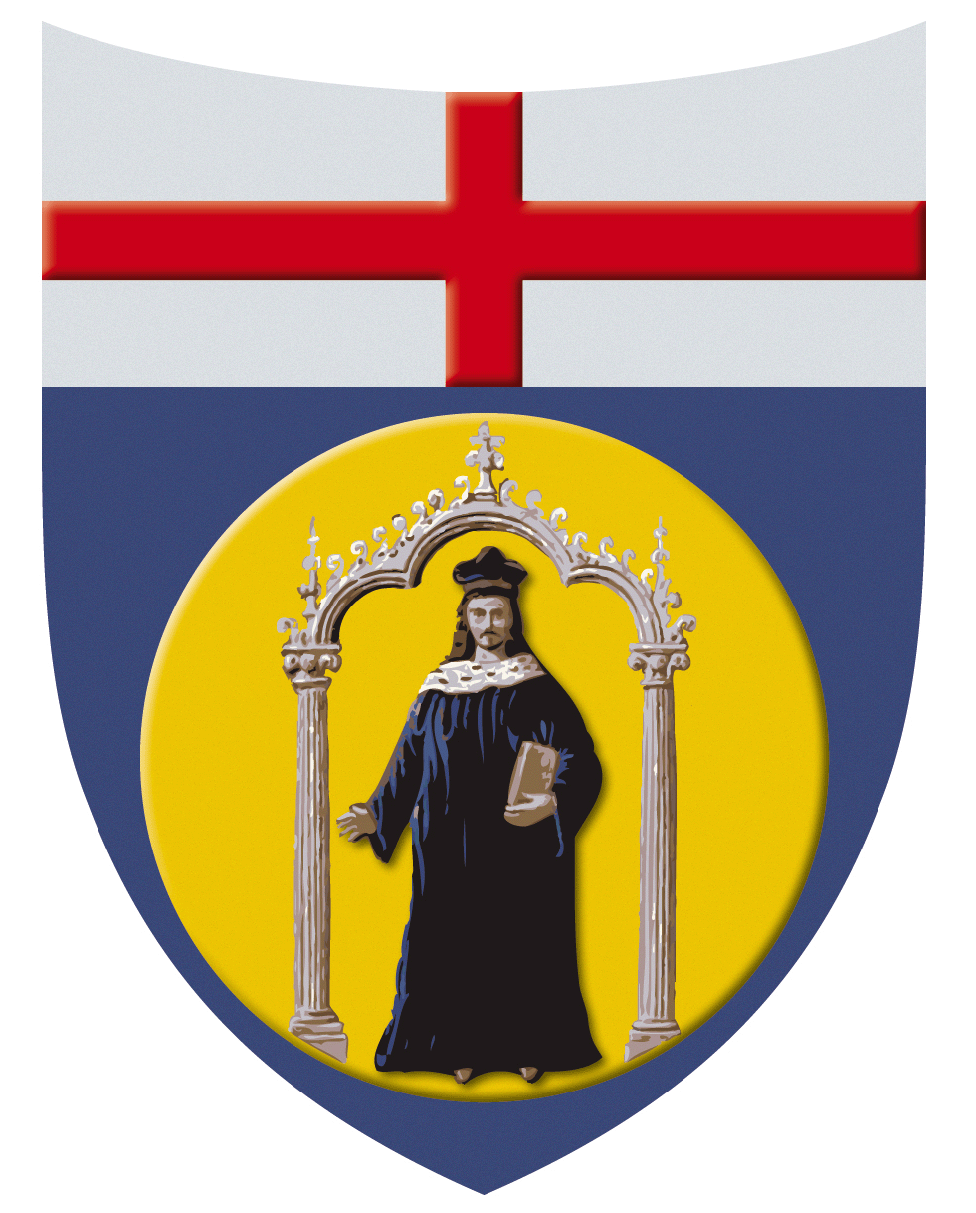 DISPORICHIESTA DI PROROGA TIROCINIOIn riferimento al Tirocinio curriculare di   __________________________, matr. __________ che sta svolgendo c/o __________________________________________________________dal ___/___/_____ al ___/___/_____, per la durata di_______ ore, ( ________ mesi )  si richiede la PROROGAdel Tirocinio dal ___/___/_____ al ____/____/_____, per il compimento di ulteriori ______  ore, ( ________ mesi ) .Confermiamo che rimangono invariati tutti gli altri elementi contenuti nel progetto formativo (SEDE, TUTOR OBIETTIVI e MODALITA’ di svolgimento, eventuali facilitazioni).(Se ci sono modifiche, si prega di segnalarle: _________________________________________________________________________________________________________________ Motivazione della proroga:_______________________________________________________________________________  FIRMA e  TIMBRO DELL’AZIENDA 